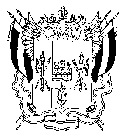 ТЕРРИТОРИАЛЬНАЯ ИЗБИРАТЕЛЬНАЯ КОМИССИЯВОРОШИЛОВСКОГО РАЙОНА г. РОСТОВА-НА-ДОНУ ПОСТАНОВЛЕНИЕ17 июля 2020 г.		          	                                                                  № 131-2город Ростов-на-ДонуО регистрации уполномоченного представителя по финансовым вопросам кандидата в депутаты Ростовской-на-Дону городской Думы седьмого созыва
Климова Игоря  Вячеславовича Рассмотрев документы, представленные в Территориальную избирательную комиссию Ворошиловского района города Ростова-на-Дону для регистрации уполномоченного представителя по финансовым вопросам кандидата в депутаты Ростовской-на-Дону городской Думы седьмого созыва по Ворошиловскому одномандатному избирательному округу №4 Климова Игоря  Вячеславовича, руководствуясь статьей 58 Федерального закона от 12.06.2002 № 67-ФЗ «Об основных гарантиях избирательных прав и права на участие в референдуме граждан Российской Федерации», частью 6 статьи 45 Областного закона от 12.05.2016 № 525-ЗС «О выборах и референдумах в Ростовской области», постановлением Избирательной комиссии Ростовской области от 21.05.2020 № 101-2 «О возложении полномочий окружных избирательных комиссий по подготовке и проведению выборов депутатов Ростовской-на-Дону городской Думы седьмого созыва на территориальные избирательные комиссии»,Территориальная избирательная комиссия Ворошиловского района города Ростова-на-Дону ПОСТАНОВЛЯЕТ:1. Зарегистрировать уполномоченного представителя по финансовым вопросам кандидата в депутаты Ростовской-на-Дону городской Думы седьмого созыва, выдвинутого по Ворошиловскому одномандатному избирательному округу № 4, Климова Игоря Вячеславовича - Евсеенко Александра Григорьевича, 07.05.1973г.р.	2. Направить настоящее постановление в дополнительный офис публичного акционерного общества «Сбербанк России» в специализированном дополнительном офисе № 5221/0363 Ростовского отделения публичного акционерного общества «Сбербанк России», расположенном по адресу: 344092, г. Ростов-на-Дону, ул. Волкова, д. 9 «Б».3. Разместить настоящее постановление на официальном сайте Территориальной избирательной комиссии Ворошиловского района города Ростова-на-Дону в информационно-телекоммуникационной сети «Интернет».4. Контроль за выполнением настоящего постановления возложить 
на заместителя председателя Территориальной избирательной комиссии Карелину Д.С.Председатель комиссии						      В.А. КолупаевСекретарь комиссии						                М.В.Зайцева